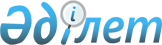 Об определении размера и порядка оказания жилищной помощи в городе Сарани и поселке АктасРешение Саранского городского маслихата Карагандинской области от 28 марта 2024 года № 103. Зарегистрировано в Департаменте юстиции Карагандинской области 1 апреля 2024 года № 6578-09
      В соответствии с Законом Республики Казахстан "О местном государственном управлении и самоуправлении в Республике Казахстан", приказом Министра промышленности и строительства Республики Казахстан от 8 декабря 2023 года № 117 "Об утверждении Правил предоставления жилищной помощи" (зарегистрирован в Реестре государственной регистрации нормативных правовых актов под № 33763), городской маслихат РЕШИЛ:
      1. Определить размер и порядок оказания жилищной помощи в городе Сарани и поселке Актас согласно приложению 1 к настоящему решению.
      2. Признать утратившими силу некоторые решения Саранского городского маслихата согласно приложению 2 к настоящему решению.
      3. Настоящее решение вводится в действие по истечении десяти календарных дней после дня его первого официального опубликования. Размер и порядок оказания жилищной помощи в городе Сарани и поселке Актас
      1. Жилищная помощь предоставляется за счет средств местного бюджета малообеспеченным семьям (гражданам), проживающим в городе Сарани и поселке Актас, постоянно зарегистрированным и проживающим в жилище, которое находится на праве собственности как единственное жилище на территории Республики Казахстан, а также нанимателям (поднанимателям) жилища из государственного жилищного фонда и жилища, арендованного местным исполнительным органом в частном жилищном фонде, на оплату:
      расходов на управление объектом кондоминиума и содержание общего имущества объекта кондоминиума, в том числе капитальный ремонт общего имущества объекта кондоминиума;
      потребления коммунальных услуг и услуг связи в части увеличения абонентской платы за телефон, подключенный к сети телекоммуникаций;
      расходов за пользование жилищем из государственного жилищного фонда и жилищем, арендованным местным исполнительным органом в частном жилищном фонде.
      Расходы малообеспеченной семьи (граждан), принимаемые к исчислению жилищной помощи, определяются как сумма расходов по каждому из вышеуказанных направлений.
      2. Назначение жилищной помощи осуществляется государственным учреждением "Отдел занятости и социальных программ города Сарани" (далее – уполномоченный орган).
      3. Совокупный доход малообеспеченной семьи (гражданина) исчисляется уполномоченным органом за квартал, предшествовавший кварталу обращения за назначением жилищной помощи, в порядке, определяемом приказом Министра промышленности и строительства Республики Казахстан от 8 декабря 2023 года № 117 "Об утверждении правил предоставления жилищной помощи" (зарегистрирован в Реестре государственной регистрации нормативных правовых актов за № 33763) (далее – Правила предоставления жилищной помощи).
      4. Жилищная помощь определяется как разница между суммой оплаты расходов на управление объектом кондоминиума и содержание общего имущества объекта кондоминиума, в том числе капитальный ремонт общего имущества объекта кондоминиума, потребление коммунальных услуг и услуг связи в части увеличения абонентской платы за телефон, подключенный к сети телекоммуникаций, пользование жилищем из государственного жилищного фонда и жилищем, арендованным местным исполнительным органом в частном жилищном фонде, и предельно допустимым уровнем расходов малообеспеченных семей (граждан) на эти цели, в размере 5 (пять) процентов.
      5. Размер жилищной помощи в месяц рассчитывается в пределах следующих норм:
      1) норма площади жилья составляет 18 квадратных метров на человека в многокомнатных квартирах, для проживающих в однокомнатных квартирах – общая площадь квартиры. Норма площади для одиноко проживающих в многокомнатных квартирах – 30 квадратных метров;
      2) норма потребления газа по фактическим расходам, но не более 10 килограммов в месяц на одного человека;
      3) потребление твердого топлива по фактическим расходам, с предъявлением счетов поставщиков услуг (квитанции, накладные, счета – фактуры), но не более 161 килограмма угля на отопление 1 квадратного метра площади (в расчете на отопительный сезон - 7 месяцев);
      при расчете жилищной помощи применяются цены на уголь, сложившиеся в городе Сарани за истекший квартал, по данным органов статистики;
      4) потребление электроэнергии на семью по фактическим расходам, но не более 150 киловатт;
      5) нормы потребления холодной воды, канализации, мусороудаления устанавливаются на основе тарифов, утвержденных организацией, оказывающей услуги, или органом, утверждающим тариф.
      6. Выплата компенсации повышения тарифов абонентской платы за оказание услуг телекоммуникаций осуществляется в соответствии с приказом Министра цифрового развития, инноваций и аэрокосмической промышленности Республики Казахстан от 28 июля 2023 года № 295/НҚ "Об определении размера и утверждении Правил компенсации повышения тарифов абонентской платы за оказание услуг телекоммуникаций социально защищаемым гражданам" (зарегистрирован в Реестре государственной регистрации нормативных правовых актов за № 33200).
      7. Для назначения жилищной помощи малообеспеченная семья (гражданин) (либо его представитель в силу полномочия, основанного на доверенности, законодательстве, решении суда либо административном акте) обращается в Государственную корпорацию "Правительство для граждан" или на веб-портал "электронного правительства" с предоставлением документов согласно Правилам предоставления жилищной помощи.
      8. Назначение жилищной помощи производится в течение текущего квартала, при этом совокупный доход малообеспеченной семьи (гражданина) и расходы о ежемесячных взносах на управление объектом кондоминиума и содержание общего имущества объекта кондоминиума, в том числе капитальный ремонт общего имущества объекта кондоминиума, потребления коммунальных услуг и услуг связи, пользование жилищем из государственного жилищного фонда и жилищем, арендованным местным исполнительным органом в частном жилищном фонде учитываются за предшествующий квартал.
      9. Срок рассмотрения документов и принятия решения о предоставлении жилищной помощи либо мотивированный ответ об отказе со дня принятия полного комплекта документов от Государственной корпорации "Правительство для граждан", либо через веб-портал "электронного правительства" составляет 8 (восемь) рабочих дней.
      10. Жилищная помощь оказывается по предъявленным поставщиками счетам о ежемесячных взносах на управление объектом кондоминиума и содержание общего имущества объекта кондоминиума, в том числе капитальный ремонт общего имущества объекта кондоминиума согласно смете расходов и счетам на оплату коммунальных услуг за счет бюджетных средств малообеспеченным семьям (гражданам).
      11. Назначение жилищной помощи осуществляется в пределах средств, предусмотренных в бюджете города Сарани на соответствующий финансовый год.
      12. Выплата жилищной помощи осуществляется через банки второго уровня путем перечисления начисленных сумм на лицевые счета получателей жилищной помощи. Перечень утративших силу некоторых решений Саранского городского маслихата
      1. Решение Саранского городского маслихата от 22 декабря 2011 года № 676 "Об определении Правил о размере и порядке оказания жилищной помощи населению города Сарани и поселка Актас" (зарегистрировано в Реестре государственной регистрации нормативных правовых актов за № 8-7-129).
      2. Решение Саранского городаского маслихата от 26 апреля 2012 года № 53 "О внесении изменений в решение Саранского городского маслихата от 22 декабря 2011 года № 676 "Об определении Правил о размере и порядке оказания жилищной помощи населению города Сарани и поселка Актас" (зарегистрировано в Реестре государственной регистрации нормативных правовых актов за № 8-7-135).
      3. Решение Саранского городаского маслихата от 28 сентября 2012 года № 102 "О внесении изменений в решение Саранского городского маслихата от 22 декабря 2011 года № 676 "Об определении Правил о размере и порядке оказания жилищной помощи населению города Сарани и поселка Актас" (зарегистрировано в Реестре государственной регистрации нормативных правовых актов за № 1953).
      4. Решение Саранского городаского маслихата от 15 февраля 2013 года № 158 "О внесении изменений и дополнения в решение Саранского городского маслихата от 22 декабря 2011 года № 676 "Об определении Правил о размере и порядке оказания жилищной помощи населению города Сарани и поселка Актас" (зарегистрировано в Реестре государственной регистрации нормативных правовых актов за № 2224).
      5. Решение Саранского городаского маслихата от 30 июня 2014 года № 347 "О внесении изменений в решение Саранского городского маслихата от 22 декабря 2011 года № 676 "Об определении Правил о размере и порядке оказания жилищной помощи населению города Сарани и поселка Актас" (зарегистрировано в Реестре государственной регистрации нормативных правовых актов за № 2696).
      6. Решение Саранского городаского маслихата от 21 июня 2018 года № 293 "О внесении изменения и дополнений в решение Саранского городского маслихата от 22 декабря 2011 года № 676 "Об определении Правил о размере и порядке оказания жилищной помощи населению города Сарани и поселка Актас" (зарегистрировано в Реестре государственной регистрации нормативных правовых актов за № 4844).
      7. Решение Саранского городаского маслихата от 29 ноября 2019 года № 462 "О внесении изменений в решение Саранского городского маслихата от 22 декабря 2011 года № 676 "Об определении Правил о размере и порядке оказания жилищной помощи населению города Сарани и поселка Актас" (зарегистрировано в Реестре государственной регистрации нормативных правовых актов за № 5555).
      8. Решение Саранского городаского маслихата от 22 декабря 2020 года № 585 "О внесении изменений в решение Саранского городского маслихата от 22 декабря 2011 года № 676 "Об определении Правил о размере и порядке оказания жилищной помощи населению города Сарани и поселка Актас" (зарегистрировано в Реестре государственной регистрации нормативных правовых актов за № 22002).
      9. Решение Саранского городаского маслихата от 15 июня 2023 года № 32 "О внесении изменений в решение Саранского городского маслихата от 22 декабря 2011 года № 676 "Об определении Правил о размере и порядке оказания жилищной помощи населению города Сарани и поселка Актас" (зарегистрировано в Реестре государственной регистрации нормативных правовых актов за № 6436-09).
					© 2012. РГП на ПХВ «Институт законодательства и правовой информации Республики Казахстан» Министерства юстиции Республики Казахстан
				
      Председатель Саранског городского маслихата 

О. Баймаганбетов
Приложение 1 к решению
Саранского городского маслихата
от 28 марта 2024 года
№ 103Приложение 2 к решению
Саранского городского маслихата
от 28 марта 2024 года
№ 103